First Free Methodist Church of Saginaw3rd Sunday After EpiphanyJanuary 22, 2023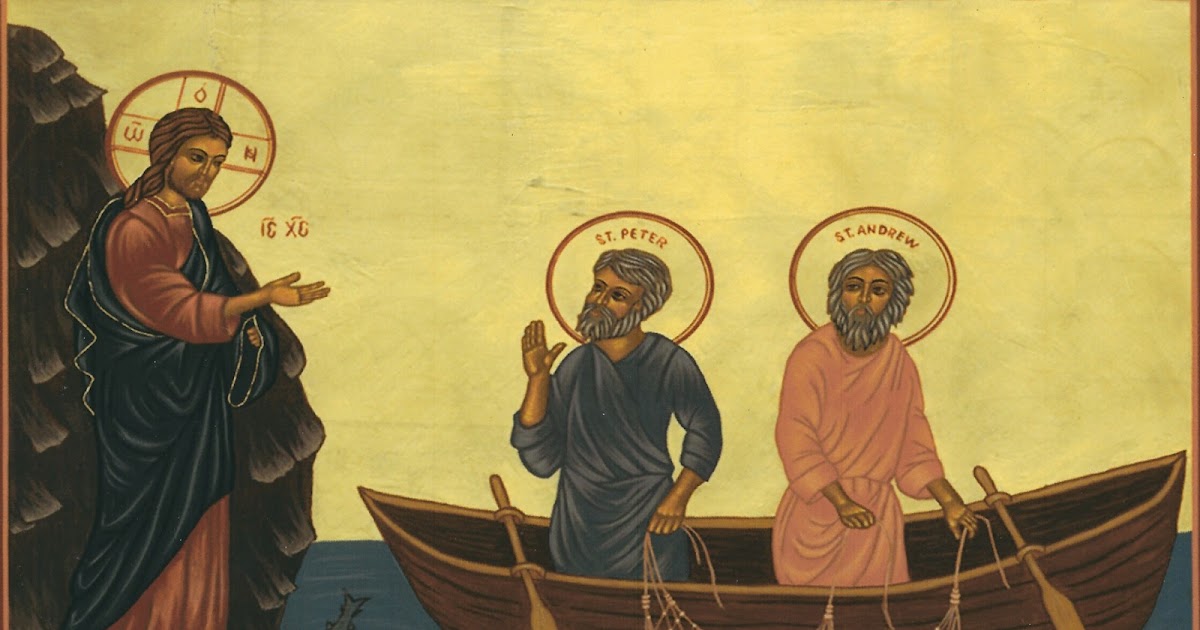 “From that time Jesus began to proclaim, ‘Repent, for the kingdom of heaven has come near.’" (Matthew 4:17)Minister: Rev. Jason EvansFirst Free Methodist Church2625 N. Center Rd.Saginaw, Michigan 48603Phone: (989) 799-2930Email: saginawfmc@gmail.comwww.saginawfirstfmc.org3rd Sunday After EpiphanyJanuary 22, 2023Prelude **Greeting/Announcements*Call to Worship (spoken responsively)L: 	We are called to gather before the LordP: 	We bow before the Lord and worship the great God L: 	Day and night the heavens pour out knowledge of GodP: 	We see God’s mighty works in creation and in our livesL: 	The law of the Lord is perfect, reviving the soul  P: 	The commandments of God is clear and enlightening L: 	Loving God and loving our neighbor is a great reward P: 	Let our words and deeds be acceptable to you O Lord*Opening Hymn: “O Lord, You’re Beautiful” (vv.1-2)Oh Lord, You're beautifulYour face is all I seekFor when Your eyes are on this childYour grace abounds to meOh Lord, please light the fireThat once burned bright and cleanReplace the lamp of my first loveThat burns with holy fear*Passing of the Peace*Invocation and Lord’s PrayerL: 	Give us Grace, O Lord, to answer readily the call of our Savior Jesus the Christ and proclaim to all people the Good news of his kingdom and of his salvation, that the whole world may see and perceive the glory of his marvelous works. Lead us, who know you by faith, to your presence, where we may see y our glory face to face. Grant us illumination, as we pray the prayer that Jesus taught His disciples…P:	Our Father, who art in heaven, hallowed be Your name. Your kingdom come; your will be done in earth as it is in heaven. Give us this day our daily bread and forgive us our debts as we forgive our debtors. And lead us not into temptation but deliver us from evil. For Yours is the kingdom, and the power, and the glory forever. Amen. *Gloria PatriGlory be to the Father​And to the Son and to the Holy GhostAs it was in the beginning​Is now and ever shall beWorld without endAmen. Amen.​Congregational Reading: Psalm 19P:	The heavens are telling the glory of God; and the firmament proclaims his handiwork. Day to day pours forth speech, and night to night declares knowledge. In the heavens he has set a tent for the sun, Its rising is from the end of the heavens, and its circuit to the end of them; and nothing is hid from its heat. The law of the LORD is perfect, reviving the soul; the decrees of the LORD are sure, making wise the simple; the precepts of the LORD are right, rejoicing the heart; the commandment of the LORD is clear, enlightening the eyes; the fear of the LORD is pure, enduring forever; the ordinances of the LORD are true and righteous altogether.Congregational Hymn: Day by Day” #105 (vv.1-3)Day by day and with each passing momentStrength I find to meet my trials hereTrusting in my Father's wise bestowmentI've no cause for worry or for fearHe whose heart is kind beyond all measure Gives unto each day what he deems bestLovingly, its part of pain and pleasureMingling toil with peace and restEv’ry day the Lord Himself is near meWith a special mercy for each hourAll my cares He fain would bear and cheer meHe whose name is counselor and pow’rThe protection of his child and treasureIs a charge that on Himself He laidAs thy days thy strength shall be in measureThis the pledge to me he madeHelp me then in ev'ry tribulation So to trust your promises, O LordThat I lose not faith's sweet consolation Offered me within your holy WordHelp me, Lord, when, toil and trouble meetingE'er to take, as from a father's handOne by one, the days, the moments fleetingTill I reach the promised landChildren’s SermonGospel Lesson: Matthew 4:17-23From that time Jesus began to proclaim, "Repent, for the kingdom of heaven has come near."As he walked by the Sea of Galilee, he saw two brothers, Simon, who is called Peter, and Andrew his brother, casting a net into the sea for they were fishermen. And he said to them, "Follow me, and I will make you fish for people."Immediately they left their nets and followed him. As he went from there, he saw two other brothers, James son of Zebedee and his brother John, in the boat with their father Zebedee, mending their nets, and he called them. Immediately they left the boat and their father, and followed him. Jesus went throughout Galilee, teaching in their synagogues and proclaiming the good news of the kingdom and curing every disease and every sickness among the people.SermonPrayers of the PeopleL:	Lord in Your Mercy…P:	Hear our prayer.Hymn of Response: “Our God Reigns” #268 (vv.1-3)How lovely on the mountainsAre the feet of himWho brings good news, good newsAnnouncing peace, proclaimingNews of happinessOur God reigns; our God reignsOur God reignsOur God reignsOur God reignsOur God reignsHe had no stately formHe had no majestyThat we should bedrawn to HimHe was despisedand we took no account of HimYet now He reignsWith the Most HighOur God reignsOur God reignsOur God reignsOur God reignsOut of the tomb He cameWith grace and majestyHe is alive, He is aliveGod loves us so see here His handsHis feet, His sideYes, we know He is aliveOur God reignsOur God reignsOur God reignsOur God reignsInvitation of OfferingL: 	Give your hands to the Lord’s work. Put your feet to the Lord’s path. Give your tongue to speak the Lord’s truth. Give your heart to the love of God, as we collect this morning’s tithes and offerings.*DoxologyPraise God, from whom all blessings flow Praise Him, all creatures here belowPraise Him above, ye heavenly hostPraise Father Son, and Holy GhostAmen*Closing Hymn: “In Christ There is No East or West” #678 (vv.1-4)In Christ there is no east or westIn him no south or northBut one great fellowship of loveThroughout the whole wide earthIn Christ shall true hearts ev’rywhereTheir high communion findHis service is the golden cordClose binding all mankindJoin hands, then, brothers of the faithWhate’er your race may beWho serves my Father as a sonIs surely kin to meIn Christ now meet both east and westIn him meet south and north.All Christly souls are one in HimThroughout the whole wide earth*BenedictionL: 	Go now, follow where Christ calls you and proclaim the message God gives you. May Christ Jesus give you courage for his mission and passion for his God’s kingdom. Go in peace to love and serve. Amen.